Association of early disease progression and very poor survival in the GALLIUM study in follicular lymphoma: Benefit of obinutuzumab in reducing the rate of early progressionJohn F. Seymour;1 Robert Marcus;2 Andrew Davies;3 Eve Gallop-Evans;4 Andrew Grigg;5 Andrew Haynes;6 Michael Herold;7 Thomas Illmer;8 Herman Nilsson-Ehle;9 Martin Sökler;10 Ulrich Dünzinger;11 Tina Nielsen;12 Aino Launonen;12 and Wolfgang Hiddemann13Affiliations1Peter MacCallum Cancer Centre, Royal Melbourne Hospital and University of Melbourne, Melbourne, Victoria; 2Kings College Hospital, London; 3Cancer Research UK Centre, University of Southampton, Southampton;,4Velindre Cancer Centre, Cardiff; 5Austin Hospital, Melbourne, Victoria, Australia; 6Nottingham University Hospitals NHS Trust, Nottingham, United Kingdom; 7 HELIOS-Klinikum Erfurt, Erfurt; 8BAG Freiberg-Richter, Jacobasch, Illmer and Wolf, Dresden; 9Section of Hematology and Coagulation, Department of Medicine, Sahlgrenska University Hospital, Gothenburg, Sweden; 10Eberhard-Karls-University Tübingen, Tübingen; 11Roche Pharma AG, Grenzach-Wyhlen, Germany;12F. Hoffmann-La Roche Ltd, Basel, Switzerland; 13 Department of Medicine III, Ludwig-Maximilians-University, Munich.Corresponding Author: John Seymour (MBBS, FRACP, PhD), Department of Haematology, Peter MacCallum Cancer Centre, 305 Grattan Street, Melbourne, Victoria 3000, Australia; tel: +613 8559 7809; fax: +613 8559 7739; e-mail: john.seymour@petermac.orgRunning Head Obinutuzumab reduces POD24 risk in FL patientsResearch SupportGALLIUM was sponsored by F. Hoffmann-La Roche Ltd. Prior PresentationPresented in part at the 59th Annual Meeting and Exposition of the American Society of Hematology, December 9-12, 2017, Atlanta, GA.AUTHOR COI JFS has received honoraria and consulting or advisory fees from AbbVie, Celgene, Genentech, Gilead, Janssen, Roche, and Takeda; received research funding from AbbVie and Janssen; and received travel support from Celgene and Roche. AG has received consulting or advisory fees and travel support from Roche. RM has received honoraria, consulting or advisory fees, and speakers’ bureau from Roche. AD has received honoraria from Celgene, CTI, Mundipharma, Roche, Gilead, Takeda, Janssen, and Pfizer; consulting or advisory fees from Karyopharma, KiTe, and Acerta; and research funding from Celgene, Roche, Gilead, Takeda, GSK, Bayer, Janssen, Pfizer, and Acerta. EG has received consulting or advisory fees from Roche. MH has received consulting or advisory fees, speakers’ bureau, and research funding from Roche. TI has received research funding from Roche. HN has received honoraria from Pfizer, Mundipharma, and Roche; and consulting or advisory fees from Mundipharma, Roche, and Gilead. WH has received honoraria, consulting or advisory fees, and research funding from Roche, Janssen, and Celgene. AH and MS have no relationships to disclose. TN, UD, and AL are employees of Roche.AUTHOR CONTRIBUTIONS Conception and Design: JFSProvision of Study Materials or Patients: JFSCollection and Assembly of Data: Data Analysis and Interpretation: JFSManuscript Writing: All AuthorsFinal Approval of Manuscript: All AuthorsAccountable for all Aspects of the Work: All AuthorsABSTRACTWe evaluated early disease progression and its impact on overall survival in previously untreated follicular lymphoma patients in GALLIUM (NCT01332968), and investigated the effect on early disease progression of the 2 randomization arms: obinutuzumab- versus rituximab-based immunochemotherapy.Cause-specific Cox regression was used to estimate the effect of treatment on the risk of disease progression or death due to disease progression within 24 months of randomization and to analyze overall survival in patients with or without disease progression after 24 months. Mortality in both groups was analyzed 6, 12, and 18 months post-randomization (median follow-up, 41 months).Fewer early disease progression events occurred in obinutuzumab (57/601) versus rituximab (98/601) immunochemotherapy patients, with an average risk reduction of 46.0% (95% CI: 25.0-61.1%; cumulative incidence rate 10.1% versus 17.4%). At a median post-progression follow-up of 22.6 months, risk of mortality increased markedly following a progression event (HR of time-varying progression status, 25.5 [95% CI: 16.2-40.3]). Mortality risk was higher the earlier patients progressed within the first 24 months. Age-adjusted HR for overall survival after 24 months in surviving patients with disease progression versus those without was 12.2 (95% CI: 5.6-26.5). Post-progression survival was similar by treatment arm.In conclusion, obinutuzumab plus chemotherapy was associated with a marked reduction in the rate of early disease progression events relative to rituximab plus chemotherapy. Early disease progression in patients with follicular lymphoma was associated with poor prognosis, with mortality risk higher after earlier progression. Survival post-progression did not seem to be influenced by treatment arm.ClinicalTrials.gov (NCT01332968). INTRODUCTIONDespite the favorable outcomes for patients with previously untreated follicular lymphoma (FL) that are now achievable with the current standard treatment of rituximab (R) plus chemotherapy (R-chemo) followed by R maintenance, 20-35% of patients still have progressive disease (PD), relapse, or death within 2 years.1-3 Patients with early PD have a much poorer survival than those with later disease progression.4,5The glycoengineered anti-CD20 antibody obinutuzumab (GA101; G) has reduced complement-dependent cytotoxicity compared with R, but its direct cell-killing ability, as well as its antibody-dependent cell-mediated cytotoxicity and antibody-dependent cellular phagocytosis, are stronger than those of R.6,7 In the recently reported GALLIUM study (NCT01332968) in previously untreated patients with advanced FL, investigator-assessed progression-free survival (PFS) was significantly improved with G-based immunochemotherapy (G-chemo) relative to R-chemo (hazard ratio [HR], 0.68; 95% confidence interval [CI]: 0.54-0.87; P=0.002).8The aims of this exploratory analysis of patients with FL in GALLIUM were to evaluate early PD and its impact on overall survival (OS), and to investigate the impact of G-chemo versus R-chemo treatment on the incidence of early PD.METHODSGALLIUM was an open-label, randomized, parallel-group study in which patients with previously untreated Grade 1-3a FL were randomized to receive induction therapy with G or R plus chemotherapy (cyclophosphamide, doxorubicin, vincristine and prednisone [CHOP], cyclophosphamide, vincristine and prednisone [CVP] or bendamustine) for 6 or 8 cycles, depending on the selected chemotherapy, followed in responders by 2 years of maintenance with the same antibody. GALLIUM was conducted in accordance with the International Conference on Harmonisation Guidelines for Good Clinical Practice. The protocol was approved by the ethics committees of all participating centers. All patients provided written informed consent. Patient selection, study methods and treatment are described in detail within the Online Supplementary Methods, and elsewhere.9 The principal endpoint in the current exploratory analysis was PD or death due to PD within 24 months of randomization (“POD24”); “noPOD24” was defined as patients who had completed 24 months of follow-up with no PD or death due to PD during that time. Details of analyses to assess PD or suspected transformation are described in the online supplementary material. Deaths from causes other than PD during the 24-month window in patients without prior PD, e.g., fatal adverse events or deaths from unrelated causes, contributed as events in noPOD24 mortality, but patients with these events are not included in the description of baseline characteristics for noPOD24 patients.Analyses were based on investigator assessments and were undertaken using SAS® 9.4 software.For all randomized patients, the effect of POD24 status on OS was quantified using a time-varying Cox regression model with POD24 status as a time-dependent covariate. Other covariates were allocated study treatment and age at randomization; chemotherapy regimen and Follicular Lymphoma International Prognostic Index (FLIPI) score were stratification factors. In this model (and for the calculation of crude death rates), all patients were considered POD24-free until transition to the POD24 group after a POD24 event, or until the end of survival follow-up. The effect of study treatment on the risk of POD24 was estimated by cause-specific Cox regression accounting for POD24 events and censoring for non-PD related deaths within the first 24 months. Analysis was stratified by chemotherapy regimen and FLIPI score.OS from 4 specified time points (“landmarks”; at 6, 12, 18, and 24 months post-randomization) was estimated using Kaplan–Meier (KM) methods. These estimates allow a descriptive, non-randomized comparison of OS in patients with PD who were still alive versus those with no PD at the landmark. The 24-month landmark analysis was carried out using a Cox regression model, with the same covariates and stratification factors as the time-dependent model, but with POD24 status as a time-fixed covariate. The risk of a PFS event within 24 months of randomization was also estimated, and the 24-month KM rates were compared across treatment arms.Post-progression mortality rates in POD24 patients were estimated for all patients and for each treatment arm separately, and for patients who progressed between 0-6, >6-12, >12-18, and >18-24 months from randomization. NoPOD24 mortality rates (overall and by treatment arm) were also calculated. RESULTSDisposition and patient characteristicsOf 1202 patients with FL randomized in GALLIUM (Online Supplementary Figure S1), 1071 were followed for response until at least 24 months post-randomization and evaluated for POD24 status. For the remaining 131 patients, follow-up was incomplete (mostly due to study discontinuation): 23 of these patients died from non-PD related causes without prior PD. POD24 events occurred in a total of 155 patients (12.9%), of whom 41 died within 24 months of randomization; 916 patients had no POD24 event after at least 24 months’ follow-up (Online Supplementary Table S1). The data cutoff for this analysis was September 10, 2016, giving a median follow-up of 41 months.Baseline characteristics for POD24 and noPOD24 patients showed some notable differences (Table 1). Compared with noPOD24 patients, POD24 patients were more likely to have the following features: male sex, stage IV disease, grade 3a histology, high FLIPI risk, elevated serum lactate dehydrogenase (LDH), and bulky disease. Relatively more POD24 patients than noPOD24 patients were treated with CVP and fewer were treated with bendamustine. Baseline characteristics for those patients who progressed within 6 months of randomization are shown in Online Supplementary Table S2.POD and PFS by treatment armPOD24 events occurred in 57 of 601 patients (9.5%) treated with G-chemo and 98 of 601 patients (16.3%) treated with R-chemo; cumulative incidence rates were 10.1% (95% CI: 8-12%) and 17.4% (95% CI: 14-20%), respectively. The average HR-based reduction in the risk of a POD24 event with G-chemo relative to R-chemo was 46.0% (95% CI: 25.0-61.1%; P=0.0003, Gray’s test for equality; Figure 1). The risk of a PFS event in the 24 months after randomization was 18.9% (95% CI: 15.9-22.4%) for R-chemo and 12.5% (95% CI: 10.1-15.6%) for G-chemo; the relative risk reduction for PFS events was 33.9% (95% CI: 12.8-49.8%; Figure 1). In the noPOD24 group, with a median subsequent follow-up of 24 months, 88 of 916 patients had POD events after the 24-month time point (G-chemo, 40 of 478 [8.4%]; R-chemo, 48 of 438 [11.0%]).Post-progression survival and mortality by treatment arm With a median follow-up of 41 months, 56 of 155 POD24 patients have died: 40 due to PD (G-chemo, n=15; R-chemo, n=25) and 16 for other reasons (n=4 and 12, respectively; Online Supplementary Table S3). In addition, 16 of 916 noPOD24 patients have died: 1 related to PD (allocated to the G-chemo arm but no study treatment received) and 15 for other reasons (G-chemo, n=9; R-chemo, n=6; Online Supplementary Table S3). Post-progression survival in POD24 patients was similar in the 2 treatment arms at a median post-progression follow-up of 22.6 months (Figure 2; Online Supplementary Table S4).Survival and mortality by chemotherapy regimen, FLIPI risk category and treatment armFewer POD24 events occurred in G-chemo versus R-chemo patients across all 3 chemotherapy regimen groups; in each treatment arm, the highest rate of events was observed in those treated with CVP. POD24 events were more common in patients with a high FLIPI score when compared with those patients with an intermediate or low FLIPI score (Online Supplementary Results). Histologic transformationHistologically confirmed transformation to more aggressive lymphoma was observed in 35 patients: 13 (2.2%) in the G-chemo arm and 22 (3.7%) in the R-chemo arm, predominantly in the first 24 months (n=30). In POD24 patients, transformation occurred in almost identical proportions of G-chemo- and R-chemo-treated patients (11 of 57 [19.3%] and 19 of 98 [19.4%] patients, respectively). Of 30 patients (19.4%) with transformation in the first 24 months, 16 died during study follow-up (n=8 in each treatment arm). Of the 88 patients in the noPOD24 group with PD events after the 24-month time point, only 5 (5.7%) had transformations (G-chemo, 2 of 40 [5.0%]; R-chemo, 3 of 48 [6.3%]). Cumulative incidence data and lymphoma types at transformation are presented in the Supplementary material (Online Supplementary Results; Figure S2; Table S7).New anti-lymphoma treatmentNew anti-lymphoma treatment (NALT) of any type was received by 100 of 155 patients (64.5%) with a POD event in the first 24 months after randomization (G-chemo, n=37; R-chemo, n=63) and by 24 of 88 patients (27.3%) with a POD event later than the 24-month time point (G-chemo, n=11; R-chemo, n=13; Online Supplementary Table S8). A cumulative incidence plot of time from PD to NALT for those with PD before and after 24 months showed that 49.7% (95% CI: 41.3- 57.5%) of POD24 patients started NALT within 3 months of PD, compared with 19.4% (95% CI: 11.2-29.3%) of those who progressed after 24 months (Online Supplementary Figure S3). Details of the type of NALT received after PD according to the timing of POD are provided in the online supplementary material (Online Supplementary Results and Table S8).Time-dependent mortality analysisTime-dependent regression analysis showed that at any given time during study follow-up, the risk of death was considerably greater following a POD24 event than in those without a POD24 event (stratified HR, 25.5; 95% CI: 16.2-40.3%; Online Supplementary Table S9).Landmark analysis of OS and mortalityIn 110 patients with POD24 events who were still alive at the 24-month landmark (4 censored patients excluded), the OS rate at 2 years after the landmark was 82.4% (95% CI: 74.2-91.3%), compared with 98.2% (95% CI: 97.1-99.2%) in 916 noPOD24 patients; the age-adjusted HR for OS in this 2-year window was 12.2 (95% CI: 5.6-26.5%; Figure 3D). KM survival plots after the 6-, 12-, and 18-month landmarks showed that the risk of death in patients whose disease progressed was higher the earlier progression occurred (Figure 3 A-D). This is also shown by the corresponding mortality rates after progression during the selected time windows (0-6, >6-12, >12-18, and >18-24 months from randomization; Table 2); rates during each time window were similar for G-chemo- and R-chemo-treated patients (Online Supplementary Table S10).DISCUSSIONThis analysis of updated data from the GALLIUM study confirmed the findings of prior studies,4, 10, 11 showing that early disease progression in patients with FL is associated with a poor prognosis. The proportion of POD24 patients surviving at 2 years after the 24-month landmark was 82.4% (although 26% of POD24 patients had died before the 2-year landmark), whereas for the noPOD24 group, the proportion surviving at this time point was 98.2%. Irrespective of treatment arm, patients who had PD in the 24 months after randomization were also much more likely to receive additional lymphoma therapy within 3 months of progression than patients who had PD later. By all of these measures, we confirm the adverse outlook associated with a POD24 event.Treatment with G-chemo was associated with a marked reduction in the rate of POD24 events relative to R-chemo and these data therefore support the superiority of the G-chemo regimen seen in the GALLIUM primary analysis.9 Notably, there was little difference in the proportion of patients in each treatment arm with PD after the 24-month time point, indicating that, to date, the protective effect of G-chemo against early progression has not been counterbalanced by any increased risk of later progression.  With small numbers of deaths in both arms and comparatively short follow-up (approximately 3.5 years), it should be noted that, despite a reduced risk of POD24 with G-chemo, we have not yet seen an impact on OS in the GALLIUM study. However, this is not unexpected with current follow-up given available salvage therapies. Our results suggest that POD24 events are more common in patients treated with CVP compared with patients treated with CHOP or bendamustine. However, it is difficult to draw firm conclusions from these results, as patient numbers within the subgroups are low. Furthermore, statistical comparisons across chemotherapy regimens were not performed, as chemotherapy allocation was not randomized; rather the chemotherapy treatment was selected by the investigator, with all patients at 1 center receiving the same regimen. As previously reported, fewer patients with FL in the G-chemo arm than in the R-chemo arm started NALT during GALLIUM (estimated proportions without NALT at 3 years: 87% and 81% respectively).9 However, the current analysis shows that patients who progressed early (within 24 months of randomization) were much more likely to receive NALT within 3 months of progression than patients who had PD later, irrespective of treatment arm.Transformation to a more aggressive lymphoma at the time of PD occurred in just under 20% of those patients with POD24 events, with no discernible difference in these proportions by treatment arm. However, transformations appear to be much less frequent in patients with later progression; in the current data cut, only 5.7% of patients in the noPOD24 group experienced transformation.The increase in mortality risk associated with POD24 in the current analysis (HR from stratified Cox regression analysis, 25.5) was much larger than in a recent pooled analysis of POD24 in 5453 patients from 13 clinical trials (HR for OS, 5.24),5 and the National LymphoCare Study (NLCS) analysis by Casulo et al,4 which reported an HR of 8.1 in an exploratory analysis that used the same method as in the current analysis, i.e., POD24 as a time-varying covariate and adjusting for FLIPI. Importantly, the follow-up duration in our analysis was shorter than in the NLCS (medians, 3.4 and 7 years, respectively); as the follow-up duration in GALLIUM increases, the HR value is likely to fall, as we showed that the risk of death is higher for patients with earlier progression. However, survival data for the first 2 years of follow-up in our study look remarkably similar to the NLCS analysis. In GALLIUM, the proportion of POD24 patients surviving at 2 years after progression was 66% (95% CI: 58.3-73.9%) whereas for the noPOD24 group, the proportion surviving at 2 years after the 24-month landmark was 98.2% (95% CI: 97.1-99.2); in NLCS, the corresponding proportions were 68% (95% CI: 58.2-76.3) and 97% (95% CI: 94.6-98.1) respectively.4 Our findings also suggest that the earlier progression occurs, the greater the subsequent mortality risk. This subset of patients with FL in whom the disease follows a relatively aggressive clinical course may benefit from alternative initial therapies. Therefore, identifying these patients is crucial. The baseline factor in the current analysis most strongly associated with risk of POD24 was serum LDH level, in line with previous studies that have identified LDH as a prognostic factor for progression in patients with FL.12, 13 Other factors associated with greater POD risk were FLIPI risk group, disease stage and histologic grade, male sex, and treatment with CVP chemotherapy; although the extent of difference in POD risk accounted for by these was not as great as the influence of anti-CD20 antibody treatment.Promising prospective identification of patients with a high risk of early PD events has been achieved by using the m7-FLIPI, a clinicogenetic risk model incorporating the impact of mutations in the genes EZH2, ARID1A, MEF2B, EP300, FOXO1, CREBBP, and CARD11.14 The m7-FLIPI had higher predictive accuracy for POD24 than either the FLIPI or another specific clinicogenetic risk model, the POD24 Prognostic Index (POD24-PI), in an analysis of 258 patients from 2 independent cohorts.10 A new 23-gene expression model was also reported to predict early progression.15 Additionally, TP53 mutation status has been evaluated as a prognostic factor in patients with FL and found to be significantly correlated with shorter PFS, OS, and disease transformation.16, 17 Interrogation of the GALLIUM dataset using m7-FLIPI and other potentially predictive indices is ongoing.In conclusion, our results are consistent with previous studies that found a particularly poor outlook for patients with FL who suffer PD within 24 months of starting immunochemotherapy, and additionally further refine this observation by showing that there is a gradation of prognosis even within the POD24 subset, with earlier events predicting more adverse outcomes. We observed that patients receiving G-based treatment have a much lower POD24 rate than those receiving R-based treatment; this supports the contention that more effective first-line treatment that reduces the POD24 rate may yield long-term benefit. Our analysis also adds to the weight of data supporting the use of POD24 rate as an efficacy endpoint for future clinical trials in patients with previously untreated FL.ACKNOWLEDGMENTSThe authors would like to thank all of the patients who participated in the GALLIUM study, and acknowledge all of the study investigators and their staff as well as the GALLIUM study team. Third-party medical writing assistance, under the direction of John Seymour, was provided by Roger Nutter, Scott Malkin and Helen Cathro of Gardiner-Caldwell Communications, and was funded by F. Hoffmann-La Roche Ltd.REFERENCESMarcus R, Imrie K, Belch A, et al. CVP chemotherapy plus rituximab compared with CVP as first-line treatment for advanced follicular lymphoma. Blood. 2005;105(4):1417-1423.Press OW, Unger JM, Rimsza LM, et al. Phase III randomized intergroup trial of CHOP plus rituximab compared with CHOP chemotherapy plus (131)iodine-tositumomab for previously untreated follicular non-Hodgkin lymphoma: SWOG S0016. J Clin Oncol. 2013;31(3):314-320.Rummel MJ, Niederle N, Maschmeyer G, et al: Bendamustine plus rituximab versus CHOP plus rituximab as first-line treatment for patients with indolent and mantle-cell lymphomas: an open-label, multicentre, randomised, phase 3 non-inferiority trial. Lancet. 2013;381(9873):1203-1210.Casulo C, Byrtek M, Dawson KL, et al: Early relapse of follicular lymphoma after rituximab plus cyclophosphamide, doxorubicin, vincristine, and prednisone defines patients at high risk for death: an analysis from the National LymphoCare Study. J Clin Oncol. 2015;33(23):2516-2522.Casulo C, Le-Rademacher J, Dixon J, et al: Validation of POD24 as a robust early clinical endpoint of poor survival in follicular lymphoma: results from the Follicular Lymphoma Analysis of Surrogacy Hypothesis (FLASH) investigation using individual data from 5,453 patients on 13 clinical trials. Blood 2017;130:412 (suppl; abstr).Herter S, Herting F, Mindigl O, et al. Preclinical activity of the type II CD20 antibody GA101 (obinutuzumab) compared with rituximab and ofatumumab in vitro and in xenograft models. Mol Cancer Ther. 2013;12(10):2031-2042.Mössner E, Brünker P, Moser S, et al. Increasing the efficacy of CD20 antibody therapy through the engineering of a new type II anti-CD20 antibody with enhanced direct and immune effector cell-mediated B-cell cytotoxicity. Blood. 2010;115(22):4393-4402.Hiddemann W, Barbui AM, Canales MA, et al. Immunochemotherapy with obinutuzumab or rituximab for previously untreated follicular lymphoma in the GALLUM study: influence of chemotherapy on efficacy and safety. J Clin Oncol. 2018;36(23):2395-2404.Marcus R, Davies A, Ando K, et al: Obinutuzumab for the first-line treatment of follicular lymphoma. N Engl J Med. 2017;377(14):1331-1344.Jurinovic V, Kridel R, Staiger AM, et al. Clinicogenetic risk models predict early progression of follicular lymphoma after first-line immunochemotherapy. Blood. 2016;128(8):1112-1120.Maurer MJ, Bachy E, Ghesquières H, et al. Early event status informs subsequent outcome in newly diagnosed follicular lymphoma. Am J Hematol. 2016;91(11):1096-1101.Montoto S, Lopez-Guillermo A, Ferrer A, et al. Survival after progression in patients with follicular lymphoma: analysis of prognostic factors. Ann Oncol. 2002;13(4):525-530.Murakami S, Kato H, Yamamoto K, et al. Combination of high serum lactate dehydrogenase levels at the time of first diagnosis and progression predicts early lymphoma related death in patients with follicular lymphoma receiving R-CHOP regimen. Blood. 2014;124:2972 (suppl; abstr).Pastore A, Jurinovic V, Kridel R, et al. Integration of gene mutations in risk prognostication for patients receiving first-line immunochemotherapy for follicular lymphoma: a retrospective analysis of a prospective clinical trial and validation in a population-based registry. Lancet Oncol. 2015;16(9):1111-1122.Huet S, Tesson B, Jais JP, et al. A gene-expression profiling score for prediction of outcome in patients with follicular lymphoma: a retrospective training and validation analysis in three international cohorts. Lancet Oncol. 2018;19(4):549-561.O'Shea D, O'Riain C, Taylor C, et al. The presence of TP53 mutation at diagnosis of follicular lymphoma identifies a high-risk group of patients with shortened time to disease progression and poorer overall survival. Blood. 2008;112(8):3126-3129.Kridel R, Chan FC, Mottok A, et al. Histological transformation and progression in follicular lymphoma: a clonal evolution study. PLoS Med. 2016;13(12):e1002197.TABLESTable 1. Baseline disease and patient characteristics in POD24 and noPOD24 subgroups with at least 24 months’ response follow-up.Abbreviations: CHOP: cyclophosphamide, doxorubicin, vincristine, and prednisone; CVP: cyclophosphamide, vincristine, and prednisone; FL: follicular lymphoma; FLIPI: Follicular Lymphoma International Prognostic Index; POD: progressive disease or death due to progressive disease; SPD: sum of products of 2 longest perpendicular dimensions for ≤6 target lesions; ULN: upper limit of normal.aData are n (%), n/N (%), or median (range). b18 patients were randomized to study treatment after being assessed as stage II or above by the investigators, meeting study eligibility criteria, but were reassessed as stage I after medical review. Staging data were missing for 7 patients (POD24, n=1; noPOD24, n=6).Table 2. Post-progression mortality rates, stratified by time of progression, in the POD24 Group (n=155).Abbreviations: CI: confidence interval; PD: progressive disease; POD: progressive disease or death due to progressive disease.FIGURE LEGENDSFigure 1. PFS and POD events in the 24 months after randomization by treatment arm. The table below the graph shows the number of PFS and POD events occurring in the 24 months post-randomization, along with the risk of these events.
Abbreviations: CI: confidence interval; G-chemo: obinutuzumab plus chemotherapy; HR: hazard ratio; PD: progressive disease; PFS: progression-free survival; POD: progressive disease or death due to progressive disease; R-chemo: rituximab plus chemotherapy.
aAll 155 patients had PD.
bAt 24 months after randomization, deaths from any cause had occurred in 26 (G-chemo) and 38 (R-chemo) patients.Figure 2. OS in POD24 patients post-progression by treatment arm. Shaded sections of lines show 95% Hall–Wellner confidence bands for the period during which patients died. Abbreviations: G-chemo: obinutuzumab plus chemotherapy; R-chemo: rituximab plus chemotherapy.Figure 3. OS after the 6- (A), 12- (B), 18- (C) and 24-month (D) landmarks, comparing patients with POD before the landmark and patients with noPOD. The shaded sections of lines show 95% Hall–Wellner confidence bands for the period during which patients died. The table below the graph shows 2-year OS estimates (with 95% CIs) at each landmark.
Abbreviations: CI: confidence interval; HR: hazard ratio; OS: overall survival; POD: progressive disease or death due to progressive disease.FIGURESFigure 1.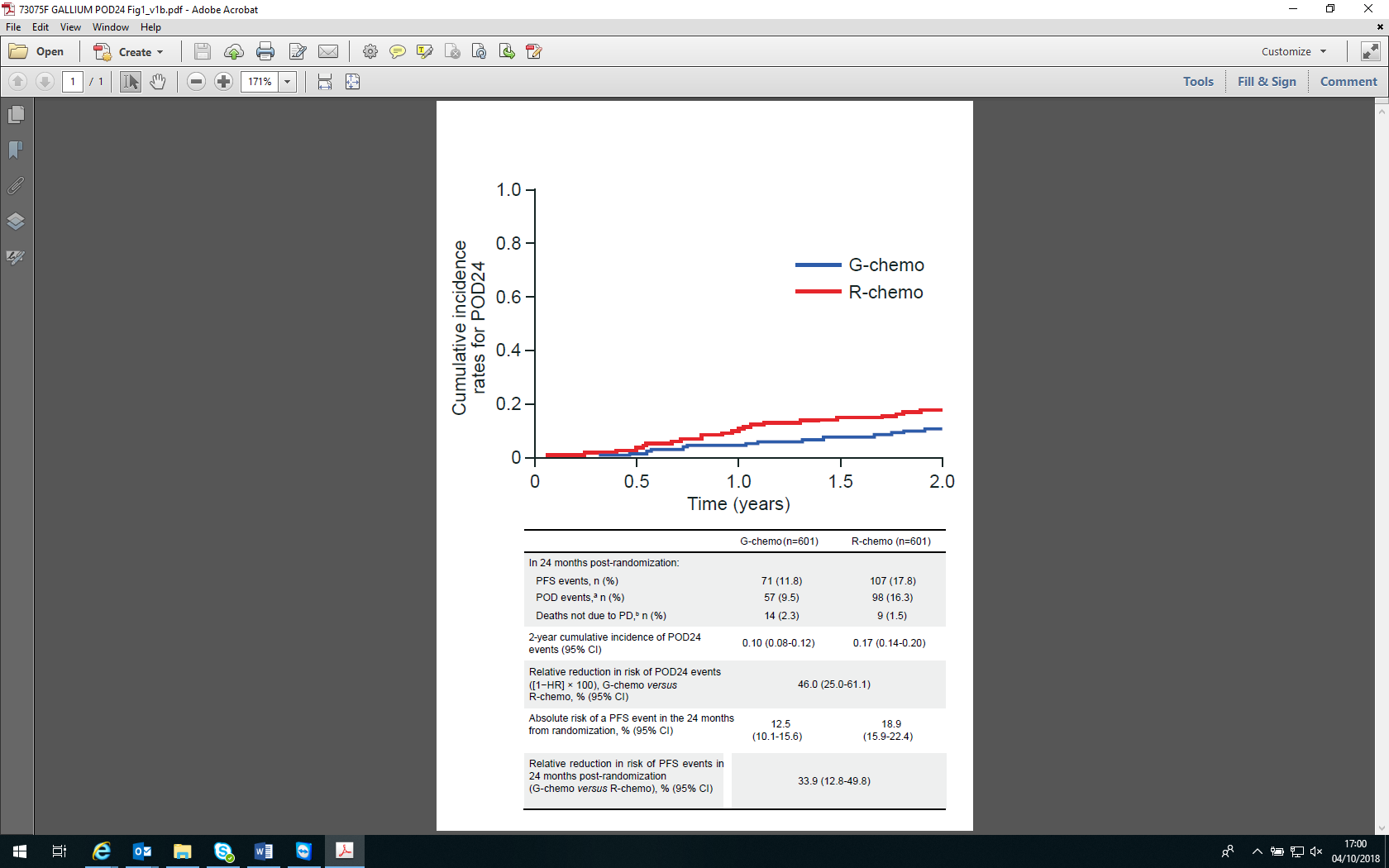 Figure 2. 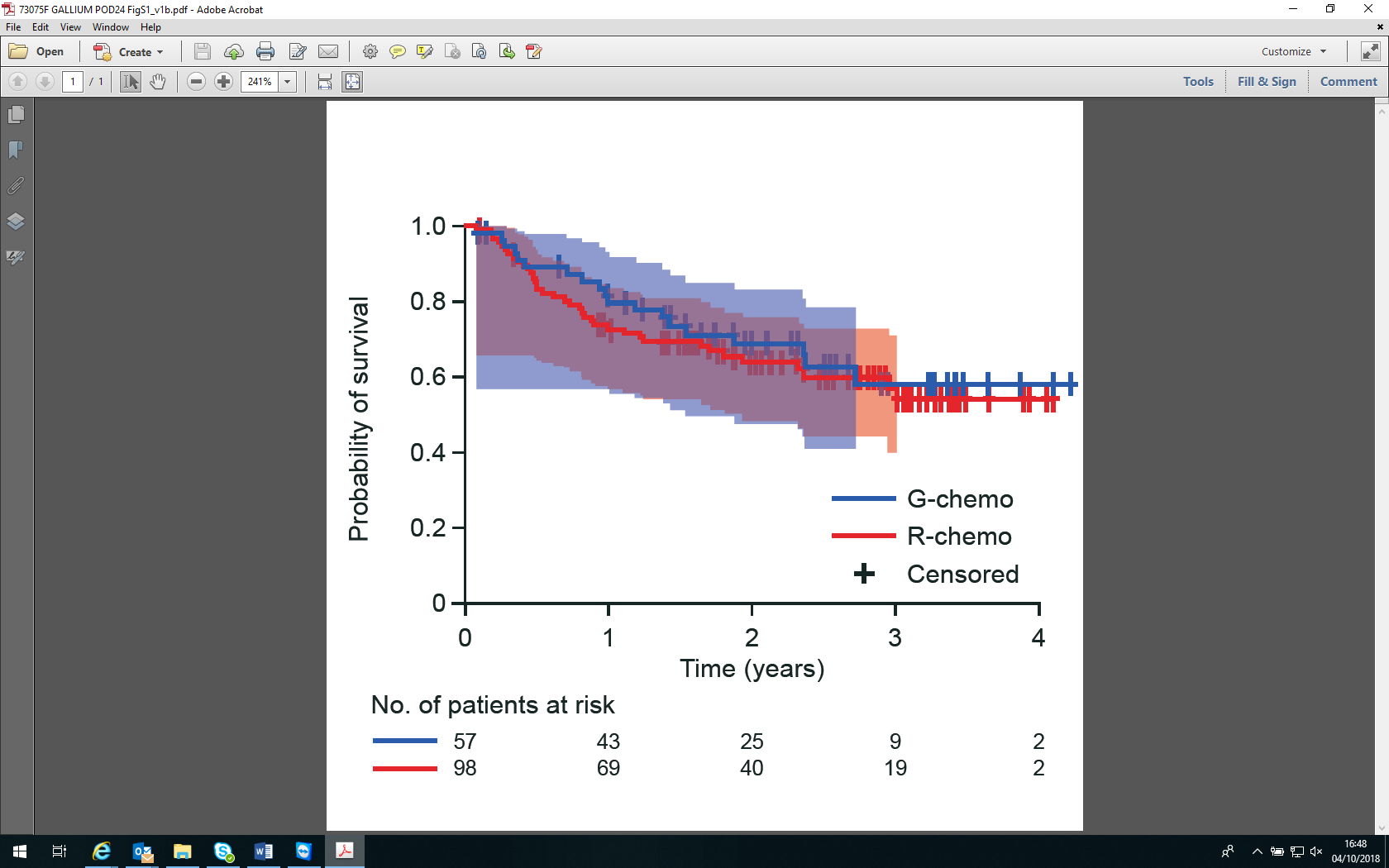 Figure 3.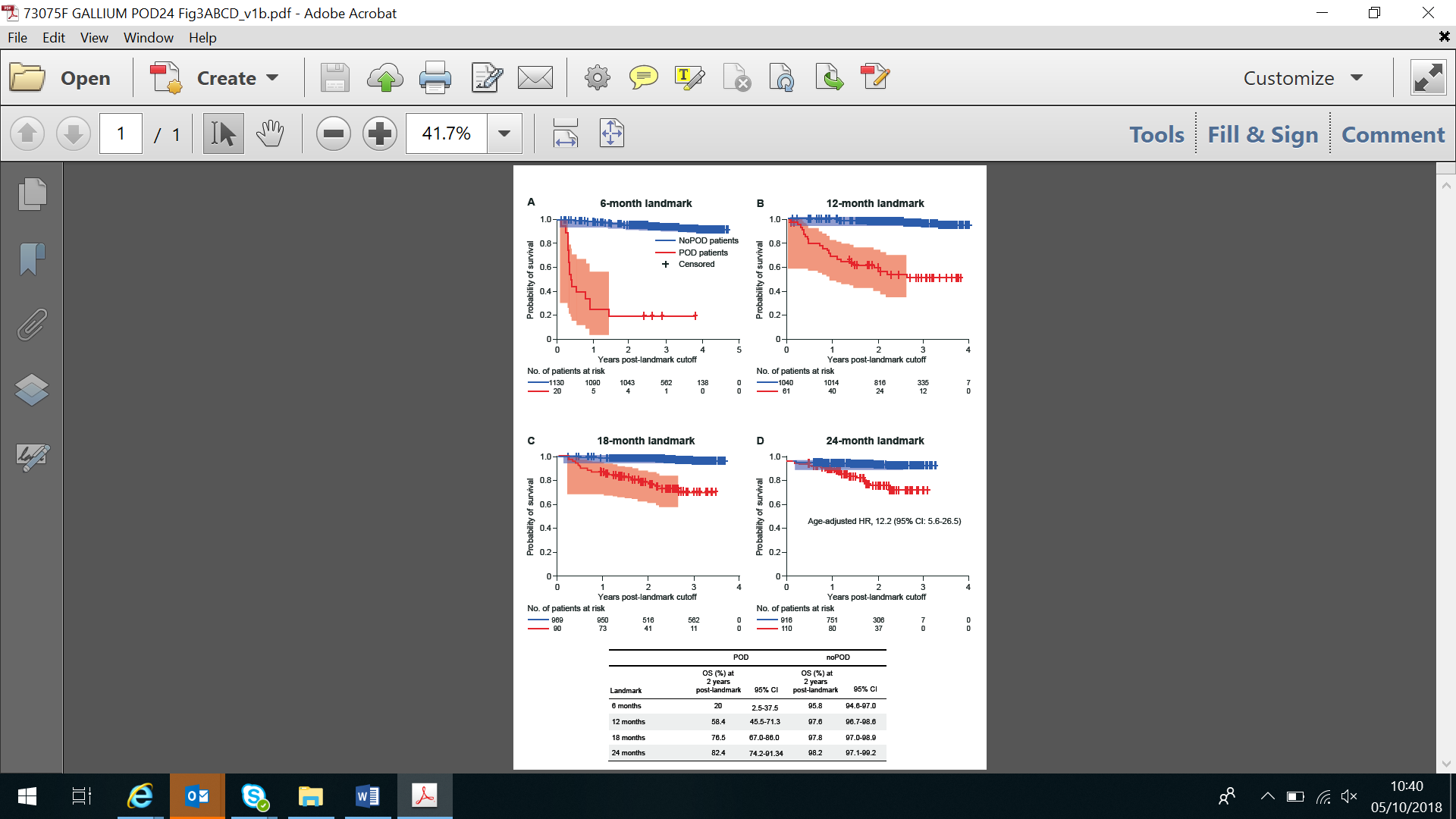 CharacteristicaPOD event within 
first 24 months 
(n=155)No POD event within first 24 months 
(n=916)No POD event within first 24 months 
(n=916)Age, years58 (31-84)59 (23-85)59 (23-85)Aged ≥65 years49 (31.6)280 (30.6)280 (30.6)Male87 (56.1)415 (45.3)415 (45.3)Ann Arbor stage at diagnosis (n=1064)I or IIb11/154 (7.1)77/910 (8.5)77/910 (8.5)III46/154 (29.9)327/910 (35.9)327/910 (35.9)IV97/154 (63.0)506/910 (55.6)506/910 (55.6)Bone marrow involvement 
(n=1063)80/155 (51.6)468/908 (51.5)468/908 (51.5)Grade of FL 157 (36.8)353 (38.5)353 (38.5)263 (40.6)437 (47.7)437 (47.7)3a35 (22.6)117 (12.8)117 (12.8)Other (incl. missing)09 (1.0)9 (1.0)Time from diagnosis to randomization, months
(n=1068)1.35 (0.0-83.5) 
(n=154)1.45 (0.1-129.3) 
(n=914)1.45 (0.1-129.3) 
(n=914)FLIPI Low (0-1)25 (16.1)192 (21.0)192 (21.0)Intermediate (2)46 (29.7)354 (38.6)354 (38.6)High (≥3)84 (54.2)370 (40.4)370 (40.4)FLIPI-2 (n=1043)Low (0)6/153 (3.9)93/890 (10.4)93/890 (10.4)Intermediate (1-2)68/153 (44.4)452/890 (50.8)452/890 (50.8)High (≥3)79/153 (51.6)345/890 (38.8)345/890 (38.8)Elevated serum lactate dehydrogenase>ULN 79/154 (51.3)248/912 (27.2)248/912 (27.2)>1.5 × ULN26/154 (16.9)51/912 (5.6)51/912 (5.6)>2 × ULN10/154 (6.5)18/912 (2.0)18/912 (2.0)Investigator-assessed SPD of ≤ 6 target lesions, mm26531(514.0-80,720.0)5128.5(235.2-62,725.0)5128.5(235.2-62,725.0)Bulky disease ≥7 cm
(n=1069)79/155 (51.0)392/914 (42.9)392/914 (42.9)Randomized antibody treatmentObinutuzumab57 (36.8)478 (52.2)478 (52.2)Rituximab 98 (63.2)438 (47.8)438 (47.8)Allocated chemotherapy treatmentBendamustine 76 (49.0)526 (57.4)526 (57.4)CHOP 55 (35.5)305 (33.3)305 (33.3)CVP 24 (15.5)85 (9.3)85 (9.3)Time of progression, monthsnDeathsReason for deathReason for deathPatient–years at riskDeaths per 100 patient–years 
(95% CI)Time of progression, monthsnDeathsPDOtherPatient–years at riskDeaths per 100 patient–years 
(95% CI)0-6221816 222.281.0 (51.2-100)>6-12582719 8111.624.2 (16.6-35.3)>12-184695 4102.28.8 (4.6-16.9)>18-242920252.53.8 (1.0-15.2)